                 Приложение № 1 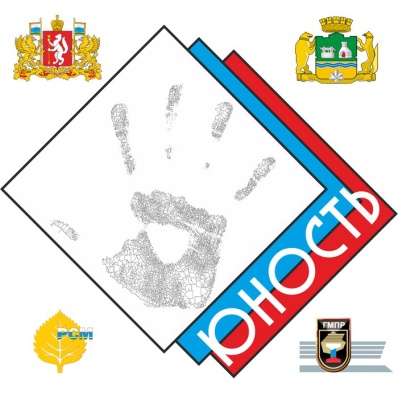 Заявка на участиев Конференции «Формы эффективного взаимодействия с объединениями работающей молодежью на предприятиях и в организациях Свердловской области»06 декабря 2017 года  Руководитель (директор) 	______________ /____________________                                                    (подпись)	         (расшифровка подписи)                 Приложение № 2 Анкета участникав Конференции «Формы эффективного взаимодействия с объединениями работающей молодежью на предприятиях и в организациях Свердловской области»06 декабря 2017 года         В соответствии с требованиями статьи 9 федерального закона от 27.07.06 г. «О персональных данных» № 152-ФЗ, подтверждаю своё согласие на обработку, включая сбор, систематизацию, накопление, хранение,  уточнение (обновление, изменение), использование, распространение, в том числе передачу,  обезличивание, блокирование, уничтожение моих персональных данных включающих фамилию, имя, отчество, дату рождения, место рождения, адрес места жительства, место работы, контактный(е) телефон(ы), необходимых в целях организации проекта «Конференция работающей молодежи»._______________/________________________________________________/(подпись)				(фамилия, имя, отчество полностью)1.Предприятие /организация2.Количество участников 3.Контактные данные ответственного лица за направление делегации3.1.ФИО отв. лица3.2.Телефон рабочий 3.3.Телефон мобильный3.4.e-mail ответственного лица за направление делегации3.5.Необходимость бронирования места проживанияФ.И.О. полностьюДата рожденияМесто работы (город, предприятие, организация)Общественная должность (указать организацию, объединение)Е-mailТелефон мобильныйУчастие работе тематической площадке  (указать № (номер) и тематику площадки)Выступление на тематической площадке (указать тему,  необходимость оборудования: проектор, наличие раздаточного материала)